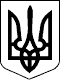 УКРАЇНАБУГРИНСЬКА СІЛЬСЬКА РАДАГОЩАНСЬКОГО РАЙОНУРІВНЕНСЬКОЇ ОБЛАСТІР І Ш Е Н Н Я35442, Рівненська обл., Гощанський район, с.Бугрин, вул. Перемоги,1тел.(03650)42181від 10 вересня  2019 року  № 975Про надання дозволу на виготовленняПроекту землеустрою щодо відведенняземельної ділянки у власністьгр. Федорчук С.Я.    Розглянувши звернення Федорчук Софії Якимівни, жительки с. Бугрин Гощанського району Рівненської області про надання дозволу на виготовлення Проекту землеустрою щодо відведення земельної ділянки у власність для ведення особистого селянського господарства, за рахунок земель комунальної власності (рілля), яка розташована за межами с. Бугрин на території Бугринської сільської ради Гощанського району Рівненської області, керуючись ст.26, 33 Закону України «Про місцеве самоврядування в Україні», ст. 12, 118, 119, 121, 122 Земельного кодексу України, Бугринська сільська рада  Гощанського району Рівненської областіВИРІШИЛА:      1. Надати гр. Федорчук Софії Якимівні дозвіл на виготовлення Проекту землеустрою щодо відведення земельної ділянки у власність орієнтовною площею 0.50 га, для ведення особистого селянського господарства, за рахунок земель комунальної власності (рілля), яка розташована за межами с. Бугрин на території Бугринської сільської ради Гощанського району Рівненської області.    2. Гр. Федорчук Софії Якимівні подати Проект землеустрою до сесії Бугринської  сільської  ради  для його  затвердження  та  передачі  земельної  ділянки  у  власність.  3. Контроль за виконанням даного рішення покласти на постійну комісію з питань містобудування, будівництва, земельних відносин та охорони навколишнього природного середовища.  Сільський  голова                                                                                                      С. ПилипчукУКРАЇНАБУГРИНСЬКА СІЛЬСЬКА РАДАГОЩАНСЬКОГО РАЙОНУРІВНЕНСЬКОЇ ОБЛАСТІР І Ш Е Н Н Я35442, Рівненська обл., Гощанський район, с.Бугрин, вул. Перемоги,1тел.(03650)42181від  10  вересня  2019 року  № 976Про надання дозволу на виготовленнятехнічної документації із землеустрою щодовстановлення (відновлення) меж земельної ділянкив натурі (на місцевості) гр.Федорчук С.Я.   Розглянувши звернення гр. Федорчук Софії Якимівни, жительки с. Бугрин Гощанського району Рівненської області про надання дозволу на виготовлення технічної документації із землеустрою щодо встановлення (відновлення) меж земельної ділянки в натурі (на місцевості) для ведення особистого селянського господарства в с. Бугрин Гощанського району Рівненської області на території Бугринської сільської ради, керуючись ст. 20, 22 Закону України «Про землеустрій», ст. 26, 33 Закону України «Про місцеве самоврядування в Україні», ст. 12, 118, 121, 122 Земельного кодексу України, Бугринська сільська рада Гощанського району Рівненської області:ВИРІШИЛА:     1. Надати гр. Федорчук Софії Якимівні дозвіл на  виготовлення технічної документації із землеустрою щодо встановлення (відновлення) меж земельної ділянки в натурі (на місцевості) орієнтовною площею 0.15 га для ведення особистого селянського господарства в с. Бугрин на території Бугринської сільської ради Гощанського району Рівненської області.  2. Гр. Федорчук Софії Якимівні подати технічну документацію до сесії  Бугринської  сільської  ради  для  її  затвердження  та  передачі  земельної  ділянки  у  власність.  3. Контроль за виконанням  даного рішення покласти на постійну комісію з питань містобудування, будівництва, земельних відносин та охорони навколишнього природного середовища. Сільський  голова                                                                                                      С. ПилипчукУКРАЇНАБУГРИНСЬКА СІЛЬСЬКА РАДАГОЩАНСЬКОГО РАЙОНУРІВНЕНСЬКОЇ ОБЛАСТІР І Ш Е Н Н Я35442, Рівненська обл., Гощанський район, с.Бугрин, вул. Перемоги,1тел.(03650)42181від  10 вересня  2019 року  № 977Про надання дозволу на виготовленняПроекту землеустрою щодо відведенняземельної ділянки у власністьгр. Лавренюк Л.Г.    Розглянувши звернення Лавренюк Любові Григорівни, жительки с. Бугрин Гощанського району Рівненської області про надання дозволу на виготовлення Проекту землеустрою щодо відведення земельної ділянки у власність для ведення особистого селянського господарства, за рахунок земель комунальної власності (рілля), яка розташована за межами с. Бугрин на території Бугринської сільської ради Гощанського району Рівненської області, керуючись ст.26, 33 Закону України «Про місцеве самоврядування в Україні», ст. 12, 118, 119, 121, 122 Земельного кодексу України, Бугринська сільська рада  Гощанського району Рівненської областіВИРІШИЛА:      1. Надати гр. Лавренюк Любові Григорівні дозвіл на виготовлення Проекту землеустрою щодо відведення земельної ділянки у власність орієнтовною площею 0.20 га, для ведення особистого селянського господарства, за рахунок земель комунальної власності (рілля), яка розташована за межами с. Бугрин на території Бугринської сільської ради Гощанського району Рівненської області.    2. Гр. Лавренюк Любові Григорівні подати Проект землеустрою до сесії Бугринської  сільської  ради  для його  затвердження  та  передачі  земельної  ділянки  у  власність.   3. Контроль за виконанням даного рішення покласти на постійну комісію з питань містобудування, будівництва, земельних відносин та охорони навколишнього природного середовища.  Сільський  голова                                                                                                      С. ПилипчукУКРАЇНАБУГРИНСЬКА СІЛЬСЬКА РАДАГОЩАНСЬКОГО РАЙОНУРІВНЕНСЬКОЇ ОБЛАСТІР І Ш Е Н Н Я35442, Рівненська обл., Гощанський район, с.Бугрин, вул. Перемоги,1тел.(03650)42181від  10 вересня  2019 року  № 978Про надання дозволу на виготовленнятехнічної документації із землеустрою щодовстановлення (відновлення) меж земельної ділянкив натурі (на місцевості) гр. Лавренюк Л.Г.    Розглянувши звернення гр. Лавренюк Любові Григорівни, жительки с. Бугрин Гощанського району Рівненської області про надання дозволу на виготовлення технічної документації із землеустрою щодо встановлення (відновлення) меж земельної ділянки в натурі (на місцевості) для будівництва і обслуговування житлового будинку, господарських будівель і споруд (присадибна ділянка) в с. Бугрин на території Бугринської сільської ради, керуючись ст. 26, 33 Закону України «Про місцеве самоврядування в Україні», ст. 12, 118, 121, 122 Земельного кодексу України, Бугринська сільська рада Гощанського району Рівненської області:ВИРІШИЛА:        1. Надати гр. Лавренюк Любові Григорівні дозвіл на виготовлення технічної документації із землеустрою щодо встановлення (відновлення) меж земельної ділянки в натурі (на місцевості) орієнтовною площею 0.25 га  для будівництва і обслуговування житлового будинку, господарських будівель і споруд (присадибна ділянка), яка знаходиться в її користуванні в с. Бугрин на території Бугринської сільської ради Гощанського району Рівненської області.     2. Гр. Лавренюк Любові Григорівні  подати  технічну документацію до сесії  Бугринської  сільської  ради  для  її  затвердження  та  передачі  земельної  ділянки  у  власність.   3. Контроль за виконанням  даного рішення покласти на постійну комісію з питань містобудування, будівництва, земельних відносин та охорони навколишнього природного середовища.   Сільський  голова                                                                                                      С. ПилипчукУКРАЇНАБУГРИНСЬКА СІЛЬСЬКА РАДАГОЩАНСЬКОГО РАЙОНУРІВНЕНСЬКОЇ ОБЛАСТІР І Ш Е Н Н Я35442, Рівненська обл., Гощанський район, с.Бугрин, вул. Перемоги,1тел.(03650)42181від  10 вересня  2019 року  № 979Про надання дозволу на виготовленнятехнічної документації із землеустрою щодовстановлення (відновлення) меж земельних ділянокв натурі (на місцевості) гр. Зубрицькому В.В.   Розглянувши звернення гр. Зубрицького Василя Васильовича, жителя с. Колесники Гощанського району Рівненської області про надання дозволу на виготовлення технічної документації із землеустрою щодо встановлення (відновлення) меж земельних ділянок в натурі (на місцевості) для будівництва і обслуговування житлового будинку, господарських будівель і споруд (присадибна ділянка) та для ведення особистого селянського господарства в с. Колесники на території Бугринської сільської ради, керуючись ст. 20, 22 Закону України «Про землеустрій»,  ст. 26, 33 Закону України «Про місцеве самоврядування  в Україні», ст. 12, 118, 121, Земельного кодексу України, Бугринська сільська рада Гощанського району Рівненської області:ВИРІШИЛА:      1. Надати гр. Зубрицькому Василю Васильовичу дозвіл на виготовлення технічної документації із землеустрою щодо встановлення (відновлення) меж земельних ділянок в натурі (на місцевості) орієнтовною площею 0.25 га  для будівництва і обслуговування житлового будинку, господарських будівель і споруд (присадибна ділянка) за рахунок земель житлової та громадської забудови та орієнтовною площею 0.60 га для ведення особистого селянського господарства, які знаходяться в його користуванні в с. Колесники на території Бугринської сільської ради  Гощанського району Рівненської області.    2. Гр. Зубрицькому Василю Васильовичу  подати  технічну документацію до сесії  Бугринської  сільської  ради  для  її  затвердження  та  передачі  земельної  ділянки  у  власність.    3. Контроль за виконанням даного рішення покласти на постійну комісію з питань містобудування, будівництва, земельних відносин та охорони навколишнього природного середовища.  Сільський  голова                                                                                                      С. ПилипчукУКРАЇНАБУГРИНСЬКА СІЛЬСЬКА РАДАГОЩАНСЬКОГО РАЙОНУРІВНЕНСЬКОЇ ОБЛАСТІР І Ш Е Н Н Я35442, Рівненська обл., Гощанський район, с.Бугрин, вул. Перемоги,1тел.(03650)42181від  10 вересня  2019 року  № 980Про надання дозволу на виготовленнятехнічної документації із землеустрою щодовстановлення (відновлення) меж земельних ділянокв натурі (на місцевості) гр. Назарчуку М.І.   Розглянувши звернення гр. Назарчука Миколи Івановича, жителя м. Рівне про надання дозволу на виготовлення технічної документації із землеустрою щодо встановлення (відновлення) меж земельних ділянок в натурі (на місцевості) для будівництва і обслуговування житлового будинку, господарських будівель і споруд (присадибна ділянка) та для ведення особистого селянського господарства в с. Олексіївка на території Бугринської сільської ради, керуючись ст. 20, 22 Закону України «Про землеустрій»,  ст. 26, 33 Закону України «Про місцеве самоврядування  в Україні», ст. 12, 118, 121, Земельного кодексу України, Бугринська сільська рада Гощанського району Рівненської області:ВИРІШИЛА:      1. Надати гр. Назарчуку Миколі Івановичу дозвіл на виготовлення технічної документації із землеустрою щодо встановлення (відновлення) меж земельних ділянок в натурі (на місцевості) орієнтовною площею 0.25 га для будівництва і обслуговування житлового будинку, господарських будівель і споруд (присадибна ділянка) за рахунок земель житлової та громадської забудови та орієнтовною площею 0.28 га для ведення особистого селянського господарства, які знаходяться в його користуванні в с. Олексіївка на території Бугринської сільської ради  Гощанського району Рівненської області.    2. Гр. Назарчуку Миколі Івановичу  подати  технічну документацію до сесії  Бугринської  сільської  ради  для  її  затвердження  та  передачі  земельної  ділянки  у  власність.  3. Контроль за виконанням даного рішення покласти на постійну комісію з питань містобудування, будівництва, земельних відносин та охорони навколишнього природного середовища.  Сільський  голова                                                                                                      С. ПилипчукУКРАЇНАБУГРИНСЬКА СІЛЬСЬКА РАДАГОЩАНСЬКОГО РАЙОНУРІВНЕНСЬКОЇ ОБЛАСТІР І Ш Е Н Н Я35442, Рівненська обл., Гощанський район, с.Бугрин, вул. Перемоги,1тел.(03650)42181від  10 вересня  2019 року  № 981Про надання дозволу на виготовленнятехнічної документації із землеустрою щодовстановлення (відновлення) меж земельних ділянокв натурі (на місцевості) гр. Рудько Р.В.   Розглянувши звернення гр. Рудько Раїси Володимирівни, жительки с. Бугрин Гощанського району Рівненської області про надання дозволу на виготовлення технічної документації із землеустрою щодо встановлення (відновлення) меж земельних ділянок в натурі (на місцевості) для будівництва і обслуговування житлового будинку, господарських будівель і споруд (присадибна ділянка) та для ведення особистого селянського господарства в с. Бугрин на території Бугринської сільської ради, керуючись ст. 20, 22 Закону України «Про землеустрій»,  ст. 26, 33 Закону України «Про місцеве самоврядування  в Україні», ст. 12, 118, 121, Земельного кодексу України, Бугринська сільська рада Гощанського району Рівненської області:ВИРІШИЛА:      1. Надати гр. Рудько Раїсі Володимирівні дозвіл на виготовлення технічної документації із землеустрою щодо встановлення (відновлення) меж земельних ділянок в натурі (на місцевості) орієнтовною площею 0.12 га  для будівництва і обслуговування житлового будинку, господарських будівель і споруд (присадибна ділянка) за рахунок земель житлової та громадської забудови та орієнтовною площею 0.63 га для ведення особистого селянського господарства, які знаходяться в її користуванні в с. Бугрин на території Бугринської сільської ради  Гощанського району Рівненської області.    2. Гр. Рудько Раїсі Володимирівні  подати  технічну документацію до сесії  Бугринської  сільської  ради  для  її  затвердження  та  передачі  земельної  ділянки  у  власність.  3. Контроль за виконанням даного рішення покласти на постійну комісію з питань містобудування, будівництва, земельних відносин та охорони навколишнього природного середовища.  Сільський  голова                                                                                                      С. ПилипчукУКРАЇНАБУГРИНСЬКА СІЛЬСЬКА РАДАГОЩАНСЬКОГО РАЙОНУРІВНЕНСЬКОЇ ОБЛАСТІР І Ш Е Н Н Я35442, Рівненська обл., Гощанський район, с.Бугрин, вул. Перемоги,1тел.(03650)42181від  10 вересня  2019 року  № 982Про надання дозволу на виготовленнятехнічної документації із землеустрою щодовстановлення (відновлення) меж земельної ділянкив натурі (на місцевості) гр. Подлящук Н.С.       Розглянувши звернення гр. Подлящук Надії Сергіївни, жительки с. Бугрин Гощанського району Рівненської області про надання дозволу на виготовлення технічної документації із землеустрою щодо встановлення (відновлення) меж земельної ділянки в натурі (на місцевості) для будівництва і обслуговування житлового будинку, господарських будівель і споруд (присадибна ділянка) в с. Бугрин на території Бугринської сільської ради, керуючись ст. 26, 33 Закону України «Про місцеве самоврядування в Україні», ст. 12, 118, 121, 122 Земельного кодексу України, Бугринська сільська рада Гощанського району Рівненської області:ВИРІШИЛА:        1. Надати гр. Подлящук Надії Сергіївні дозвіл на виготовлення технічної документації із землеустрою щодо встановлення (відновлення) меж земельної ділянки в натурі (на місцевості) орієнтовною площею 0.25 га  для будівництва і обслуговування житлового будинку, господарських будівель і споруд (присадибна ділянка), яка знаходиться в її користуванні в с. Бугрин на території Бугринської сільської ради Гощанського району Рівненської області.    2. Гр. Подлящук Надії Сергіївні  подати  технічну документацію до сесії  Бугринської  сільської  ради  для  її  затвердження  та  передачі  земельної  ділянки  у  власність.   3. Контроль за виконанням  даного рішення покласти на постійну комісію з питань містобудування, будівництва, земельних відносин та охорони навколишнього природного середовища.   Сільський  голова                                                                                                      С. ПилипчукУКРАЇНАБУГРИНСЬКА СІЛЬСЬКА РАДАГОЩАНСЬКОГО РАЙОНУРІВНЕНСЬКОЇ ОБЛАСТІР І Ш Е Н Н Я35442, Рівненська обл., Гощанський район, с.Бугрин, вул. Перемоги,1тел.(03650)42181від  10 вересня  2019 року  № 983Про надання дозволу на виготовленнятехнічної документації із землеустрою щодовстановлення (відновлення) меж земельної ділянкив натурі (на місцевості) гр. Веремчук С.В.   Розглянувши звернення гр. Веремчук Світлани Віталіївни, жительки с. Бугрин Гощанського району Рівненської області про надання дозволу на виготовлення технічної документації із землеустрою щодо встановлення (відновлення) меж земельної ділянки в натурі (на місцевості) для ведення особистого селянського господарства в с. Ясне Гощанського району Рівненської області на території Бугринської сільської ради, керуючись ст. 20, 22 Закону України «Про землеустрій», ст. 26, 33 Закону України «Про місцеве самоврядування в Україні», ст. 12, 118, 121, 122 Земельного кодексу України, Бугринська сільська рада Гощанського району Рівненської області:ВИРІШИЛА:     1. Надати гр. Веремчук Світлані Віталіївні дозвіл на  виготовлення технічної документації із землеустрою щодо встановлення (відновлення) меж земельної ділянки в натурі (на місцевості) орієнтовною площею 0.26 га для ведення особистого селянського господарства в с. Ясне на території Бугринської сільської ради Гощанського району Рівненської області.  2. Гр. Веремчук Світлані Віталіївні подати технічну документацію до сесії  Бугринської  сільської  ради  для  її  затвердження  та  передачі  земельної  ділянки  у  власність.  3. Контроль за виконанням  даного рішення покласти на постійну комісію з питань містобудування, будівництва, земельних відносин та охорони навколишнього природного середовища. Сільський  голова                                                                                                      С. ПилипчукУКРАЇНАБУГРИНСЬКА СІЛЬСЬКА РАДАГОЩАНСЬКОГО РАЙОНУРІВНЕНСЬКОЇ ОБЛАСТІР І Ш Е Н Н Я35442, Рівненська обл., Гощанський район, с.Бугрин, вул. Перемоги,1тел.(03650)42181від  10 вересня  2019 року  № 984Про надання дозволу на виготовленнятехнічної документації із землеустрою щодовстановлення (відновлення) меж земельної ділянкив натурі (на місцевості) гр. Троцюк Л.В.   Розглянувши звернення гр. Троцюк Лариси Василівни, жительки с. Колесники Гощанського району Рівненської області про надання дозволу на виготовлення технічної документації із землеустрою щодо встановлення (відновлення) меж земельної ділянки в натурі (на місцевості) для ведення особистого селянського господарства в с. Колесники Гощанського району Рівненської області на території Бугринської сільської ради, керуючись ст. 20, 22 Закону України «Про землеустрій», ст. 26, 33 Закону України «Про місцеве самоврядування в Україні», ст. 12, 118, 121, 122 Земельного кодексу України, Бугринська сільська рада Гощанського району Рівненської області:ВИРІШИЛА:     1. Надати гр. Троцюк Ларисі Василівні дозвіл на  виготовлення технічної документації із землеустрою щодо встановлення (відновлення) меж земельної ділянки в натурі (на місцевості) орієнтовною площею 0.88 га для ведення особистого селянського господарства в с. Колесники на території Бугринської сільської ради Гощанського району Рівненської області.  2. Гр. Троцюк Ларисі Василівні подати технічну документацію до сесії  Бугринської  сільської  ради  для  її  затвердження  та  передачі  земельної  ділянки  у  власність.  3. Контроль за виконанням  даного рішення покласти на постійну комісію з питань містобудування, будівництва, земельних відносин та охорони навколишнього природного середовища. Сільський  голова                                                                                                      С. ПилипчукУКРАЇНАБУГРИНСЬКА СІЛЬСЬКА РАДАГОЩАНСЬКОГО РАЙОНУРІВНЕНСЬКОЇ ОБЛАСТІР І Ш Е Н Н Я35442, Рівненська обл., Гощанський район, с.Бугрин, вул. Перемоги,1тел.(03650)42181від  10 вересня  2019 року  № 985Про надання дозволу на виготовленняПроекту землеустрою щодо відведенняземельної ділянки у власністьгр. Тимчук Т.О.    Розглянувши звернення Тимчук Тетяни Олександрівни, жительки с. Бугрин Гощанського району Рівненської області про надання дозволу на виготовлення Проекту землеустрою щодо відведення земельної ділянки у власність для ведення особистого селянського господарства за рахунок земель запасу,  яка розташована у межах с. Бугрин на території Бугринської сільської ради Гощанського району Рівненської області, керуючись ст.26, 33 Закону України «Про місцеве самоврядування в Україні», ст. 12, 118, 119, 121, 122 Земельного кодексу України, Бугринська сільська рада  Гощанського району Рівненської областіВИРІШИЛА:      1. Надати гр. Тимчук Тетяні Олександрівні дозвіл на виготовлення Проекту землеустрою щодо відведення земельної ділянки у власність орієнтовною площею 0.15 га, за рахунок земель запасу, для ведення особистого селянського господарства, яка розташована у межах с. Бугрин на території Бугринської сільської ради Гощанського району Рівненської області.    2. Гр. Тимчук Тетяні Олександрівні подати Проект землеустрою до сесії Бугринської  сільської  ради  для його  затвердження  та  передачі  земельної  ділянки  у  власність.   3. Контроль за виконанням даного рішення покласти на постійну комісію з питань містобудування, будівництва, земельних відносин та охорони навколишнього природного середовища.  Сільський  голова                                                                                                      С. ПилипчукУКРАЇНАБУГРИНСЬКА СІЛЬСЬКА РАДАГОЩАНСЬКОГО РАЙОНУРІВНЕНСЬКОЇ ОБЛАСТІР І Ш Е Н Н Я35442, Рівненська обл., Гощанський район, с.Бугрин, вул. Перемоги,1тел.(03650)42181від  10 вересня  2019 року  № 986Про надання дозволу на виготовлення технічноїдокументації із землеустрою щодо встановлення (відновлення)меж земельних ділянок в натурі (на  місцевості) для веденняособистого селянського господарства на території Бугринськоїсільської ради гр. Нетребі П.С.    Розглянувши звернення гр. Нетреби Петра Севастяновича, жителя м. Рівне про надання дозволу на виготовлення технічної документації із землеустрою щодо встановлення (відновлення) меж земельних ділянок в натурі (на місцевості) для ведення особистого селянського господарства згідно з сертифікатом на право на земельну частку (пай) серії РВ №0225358, відповідно до статей 2, 3, 5, 11 Закону України «Про порядок виділення в натурі (на місцевості) земельних ділянок власникам земельних часток (паїв)», ст. 12, 118, 121, 122, пунктів 16, 17 Перехідних положень Земельного кодексу України, керуючись ст. 26, 33 Закону України «Про місцеве самоврядування в Україні» Бугринська сільська рада Гощанського району Рівненської областіВИРІШИЛА:      1. Надати гр. Нетребі Петру Севастяновичу дозвіл на виготовлення технічної документації із землеустрою щодо встановлення (відновлення) меж земельних ділянок в натурі (на місцевості) для ведення особистого селянського господарства згідно з сертифікатом на право на земельну частку (пай) серії РВ № 0225358 відповідно до Схеми поділу земель колективної власності КСП «Зоря» на території Бугринської сільської ради:  Пасовище М — 9п ділянка 43 площею 0.13 га. Сінокіс М — 10с ділянка 17 площею 0.14 га.    2. Громадянину Нетребі Петру Севастяновичу подати технічну документацію на розгляд і затвердження Бугринській сільській раді.  3. Контроль за виконанням даного рішення покласти на постійну комісію з питань містобудування, будівництва, земельних відносин та охорони навколишнього природного середовища.  Сільський  голова                                                                                                     С. ПилипчукУКРАЇНАБУГРИНСЬКА СІЛЬСЬКА РАДАГОЩАНСЬКОГО РАЙОНУРІВНЕНСЬКОЇ ОБЛАСТІР І Ш Е Н Н Я35442, Рівненська обл., Гощанський район, с.Бугрин, вул. Перемоги,1тел.(03650)42181від 10 вересня  2019 року  № 987Про передачу земельної ділянки вприватну власність для ведення особистогоселянського господарства на території Бугринськоїсільської ради гр. Дорощуку В.В.     Розглянувши звернення гр. Дорощука Василя Володимировича, жителя с. М'ятин Гощанського району Рівненської області, про затвердження технічної документації із землеустрою щодо встановлення (відновлення) меж земельної ділянки в натурі (на місцевості) для ведення особистого селянського господарства, розташованої на території Бугринської сільської ради Гощанського району Рівненської області, розроблену ФОП Файлер С.Д., відповідно до статті 26, 33 Закону України «Про місцеве самоврядування в Україні», статей 12, 118, 121, 122 Земельного кодексу України Бугринська сільська рада Гощанського району Рівненської області                                                             ВИРІШИЛА:      1. Затвердити гр. Дорощуку Василю Володимировичу технічну документацію із землеустрою щодо встановлення (відновлення) меж земельної ділянки в натурі (на місцевості) для ведення особистого селянського господарства,  розташованої в с. М'ятин на території Бугринської сільської ради Гощанського району Рівненської області площею 0.2357 га за кадастровим номером 5621285900:03:001:0231.     2. Передати гр. Дорощуку Василю Володимировичу в приватну  власність земельну ділянку площею 0.2357 га за кадастровим номером 5621285900:03:001:0231 для ведення особистого селянського господарства на території Бугринської сільської ради Гощанського району Рівненської області.       3. Контроль за виконанням даного рішення покласти на постійну комісію з питань містобудування, будівництва, земельних відносин та охорони навколишнього природного середовища.Сільський  голова                                                                                                           С. ПилипчукУКРАЇНАБУГРИНСЬКА СІЛЬСЬКА РАДАГОЩАНСЬКОГО РАЙОНУРІВНЕНСЬКОЇ ОБЛАСТІР І Ш Е Н Н Я35442, Рівненська обл., Гощанський район, с.Бугрин, вул. Перемоги,1тел.(03650)42181від  10 вересня  2019 року  № 988Про передачу земельної ділянки  вприватну власність для будівництва іобслуговування житлового будинку,господарських будівель і споруд(присадибна ділянка) в с. М'ятингр. Дорощуку В.В.    Розглянувши звернення гр. Дорощука Василя Володимировича, жителя с. М'ятин Гощанського району Рівненської області, про затвердження технічної документації із землеустрою щодо встановлення (відновлення) меж земельної ділянки в натурі (на місцевості) для будівництва і обслуговування житлового будинку, господарських будівель і споруд (присадибна ділянка) в с. М'ятин на території Бугринської сільської ради Гощанського району Рівненської області, розроблену ФОП Файлер С.Д. погоджену у встановленому порядку, врахувавши результати геодезичної зйомки та фактичні обміри земельної ділянки, керуючись п. 34 частини першої ст. 26, ст. 33 Закону України «Про місцеве самоврядування в Україні», ст. 12, 118, 121, 122 Земельного кодексу України, Бугринська сільська рада Гощанського району Рівненської областіВИРІШИЛА:         1. Затвердити технічну документацію із землеустрою щодо встановлення (відновлення) меж земельної ділянки в натурі (на місцевості) гр. Дорощуку Василю Володимировичу для будівництва і обслуговування житлового будинку, господарських будівель і споруд (присадибна ділянка) в с. М'ятин на території Бугринської сільської ради Гощанського району Рівненської області.      2. Передати гр. Дорощуку Василю Володимировичу в приватну власність земельну ділянку за кадастровим номером: 5621285900:03:001:0230 площею 0.2500 га для будівництва і обслуговування житлового будинку, господарських будівель і споруд (присадибна ділянка) за рахунок земель житлової та громадської забудови в с. М'ятин на території Бугринської сільської ради Гощанського району Рівненської області.      3. Гр. Дорощуку Василю Володимировичу оформити право  власності на земельну ділянку в порядку, визначеному законодавством.      4. Контроль за виконанням даного рішення покласти на постійну комісію з питань містобудування, будівництва, земельних відносин та охорони навколишнього природного середовища.  Сільський  голова                                                                                                   С. ПилипчукУКРАЇНАБУГРИНСЬКА СІЛЬСЬКА РАДАГОЩАНСЬКОГО РАЙОНУРІВНЕНСЬКОЇ ОБЛАСТІР І Ш Е Н Н Я35442, Рівненська обл., Гощанський район, с.Бугрин, вул. Перемоги,1тел.(03650)42181від  10 вересня  2019 року  № 989
Про передачу земельної ділянки  вприватну власність для будівництва іобслуговування житлового будинку,господарських будівель і споруд(присадибна ділянка) в с. М'ятингр. Мовчанюк К.В., Мовчанюк О.В.       Розглянувши звернення Мовчанюк Катерини Віталіївни жительки с. М'ятин Гощанського району Рівненської області та Мовчанюк Ольги Віталіївни жительки м. Рівне про затвердження технічної  документації із землеустрою щодо встановлення (відновлення) меж земельної ділянки в натурі (на місцевості) для будівництва і обслуговування житлового будинку, господарських будівель і споруд (присадибна ділянка) в с. М'ятин на території Бугринської сільської ради Гощанського району Рівненської області, розроблену ФОП Файлер С.Д., погоджену у встановленому порядку, врахувавши результати геодезичної зйомки та фактичні обміри земельної ділянки, керуючись п. 34 частини першої ст. 26, ст. 33 Закону України «Про місцеве самоврядування в Україні», ст. 12, 118, 121, 122 Земельного кодексу України, Бугринська сільська рада Гощанського району Рівненської областіВИРІШИЛА:       1. Затвердити технічну документацію із землеустрою щодо встановлення (відновлення) меж земельної ділянки в натурі (на місцевості) гр. Мовчанюк Катерині Віталіївні та  Мовчанюк Ользі Віталіївні для будівництва і обслуговування житлового будинку, господарських будівель і споруд (присадибна ділянка) в с. М'ятин на території Бугринської сільської ради Гощанського району Рівненської області.     2. Передати гр. Мовчанюк Катерині Віталіївні в приватну  власність 1/2 земельної ділянки площею 0.2500 за кадастровим номером 5621285900:03:001:0229 для будівництва і обслуговування житлового будинку, господарських будівель і споруд (присадибна ділянка) на території Бугринської сільської ради Гощанського району Рівненської області.    3. Передати гр. Мовчанюк Ользі Віталіївні в приватну  власність 1/2 земельної ділянки площею 0.2500 за кадастровим номером 5621285900:03:001:0229 для будівництва і обслуговування житлового будинку, господарських будівель і споруд (присадибна ділянка) на території Бугринської сільської ради Гощанського району Рівненської області.   4. Гр. Мовчанюк Катерині Віталіївні та Мовчанюк Ользі Віталіївні оформити право  власності на земельну ділянку в порядку, визначеному законодавством.    5. Контроль за виконанням даного рішення покласти на постійну комісію з питань містобудування, будівництва, земельних відносин та охорони навколишнього природного середовища.  Сільський  голова                                                                                                   С. ПилипчукУКРАЇНАБУГРИНСЬКА СІЛЬСЬКА РАДАГОЩАНСЬКОГО РАЙОНУРІВНЕНСЬКОЇ ОБЛАСТІР І Ш Е Н Н Я35442, Рівненська обл., Гощанський район, с.Бугрин, вул. Перемоги,1тел.(03650)42181від  10 вересня  2019 року  № 990
Про передачу земельної ділянки  вприватну власність для будівництва іобслуговування житлового будинку,господарських будівель і споруд(присадибна ділянка) в с. Бугрингр. Єремовій В.С.     Розглянувши звернення гр. Єремової Віри Степанівни, жительки с. Бугрин Гощанського району Рівненської області , про затвердження технічної документації із землеустрою щодо встановлення (відновлення) меж земельної ділянки в натурі (на місцевості) для будівництва і обслуговування житлового будинку, господарських будівель і споруд (присадибна ділянка) в с. Бугрин на території Бугринської сільської ради Гощанського району Рівненської області, розроблену ТзОВ «Земля - Плюс» погоджену у встановленому порядку, врахувавши результати геодезичної зйомки та фактичні обміри земельної ділянки, керуючись п. 34 частини першої ст. 26, ст. 33 Закону України «Про місцеве самоврядування в Україні», ст. 12, 118, 121, 122 Земельного кодексу України, Бугринська сільська рада Гощанського району Рівненської областіВИРІШИЛА:    1. Затвердити технічну документацію із землеустрою щодо встановлення (відновлення) меж земельної ділянки в натурі (на місцевості) гр. Єремовій Вірі Степанівні для будівництва і обслуговування житлового будинку, господарських будівель і споруд (присадибна ділянка) в с. Бугрин на території Бугринської сільської ради Гощанського району Рівненської області.   2. Передати гр. Єремовій Вірі Степанівні в приватну власність земельну ділянку за кадастровим номером: 5621281200:02:001:0361 площею 0.1660 га для будівництва і обслуговування житлового будинку, господарських будівель і споруд (присадибна ділянка) за рахунок земель житлової та громадської забудови в с. Бугрин на території Бугринської сільської ради Гощанського району Рівненської області.      3. Гр. Єремовій Вірі Степанівні оформити право  власності на земельну ділянку в порядку, визначеному законодавством.   4. Контроль за виконанням даного рішення покласти на постійну комісію з питань містобудування, будівництва, земельних відносин та охорони навколишнього природного середовища.  Сільський  голова                                                                                                   С. ПилипчукУКРАЇНАБУГРИНСЬКА СІЛЬСЬКА РАДАГОЩАНСЬКОГО РАЙОНУРІВНЕНСЬКОЇ ОБЛАСТІР І Ш Е Н Н Я35442, Рівненська обл., Гощанський район, с.Бугрин, вул. Перемоги,1тел.(03650)42181від  10 вересня  2019 року  № 991
Про передачу земельної ділянки  вприватну власність для будівництва іобслуговування житлового будинку,господарських будівель і споруд(присадибна ділянка) в с. Колесникигр. Балибі О.П.   Розглянувши звернення гр. Балиби Олександра Петровича, жителя с. Балаклея Смілянського району Черкаської області, про затвердження технічної документації із землеустрою щодо встановлення (відновлення) меж земельної ділянки в натурі (на місцевості) для будівництва і обслуговування житлового будинку, господарських будівель і споруд (присадибна ділянка) в с. Колесники на території Бугринської сільської ради Гощанського району Рівненської області, розроблену ТзОВ «ПО Земельні ресурси» погоджену у встановленому порядку, врахувавши результати геодезичної зйомки та фактичні обміри земельної ділянки, керуючись п. 34 частини першої ст. 26, ст. 33 Закону України «Про місцеве самоврядування в Україні», ст. 12, 118, 121, 122 Земельного кодексу України, Бугринська сільська рада Гощанського району Рівненської областіВИРІШИЛА:      1. Затвердити технічну документацію із землеустрою щодо встановлення (відновлення) меж земельної ділянки в натурі (на місцевості) гр. Балибі Олександру Петровичу для будівництва і обслуговування житлового будинку, господарських будівель і споруд (присадибна ділянка) в с. Колесники на території Бугринської сільської ради Гощанського району Рівненської області.      2. Передати гр. Балибі Олександру Петровичу в приватну власність земельну ділянку за кадастровим номером: 5621281200:07:003:0070 площею 0.2500 га для будівництва і обслуговування житлового будинку, господарських будівель і споруд (присадибна ділянка) за рахунок земель житлової та громадської забудови в с. Колесники на території Бугринської сільської ради Гощанського району Рівненської області.    3. Гр. Балибі Олександру Петровичу оформити право  власності на земельну ділянку в порядку, визначеному законодавством.   4. Контроль за виконанням даного рішення покласти на постійну комісію з питань містобудування, будівництва, земельних відносин та охорони навколишнього природного середовища.  Сільський  голова                                                                                                   С. ПилипчукУКРАЇНАБУГРИНСЬКА СІЛЬСЬКА РАДАГОЩАНСЬКОГО РАЙОНУРІВНЕНСЬКОЇ ОБЛАСТІР І Ш Е Н Н Я35442, Рівненська обл., Гощанський район, с.Бугрин, вул. Перемоги,1тел.(03650)42181від  10 вересня  2019 року  № 992Про виділення в натурі (на  місцевості) та передачуу власність земельної ділянки для ведення особистогоселянського господарства на території Бугринськоїсільської ради гр. Зайці І.А.    Розглянувши звернення гр. Зайки Інни Адамівни, жительки с. Бугрин Гощанського району Рівненської області, про затвердження технічної документації із землеустрою щодо встановлення (відновлення) меж земельної ділянки в натурі (на місцевості) для ведення особистого селянського господарства,  розташованої на території Бугринської сільської ради Гощанського району Рівненської області, розроблену ФОП Файлер С.Д., відповідно до пункту 34 статті 26, 33  Закону України «Про місцеве самоврядування в Україні», статей 12, 122,  пунктів 16, 17 Перехідних положень Земельного кодексу України та ст. 2, 3, 5, 11 Закону України «Про порядок виділення в натурі (на місцевості) земельних ділянок власниками земельних часток (паїв)», статей 25, 55 Закону України «Про землеустрій», Бугринська сільська рада Гощанського району Рівненської областіВИРІШИЛА:  1. Затвердити гр. Зайці Інні Адамівні технічну документацію із землеустрою щодо встановлення (відновлення) меж земельної ділянки в натурі (на місцевості) для ведення особистого селянського господарства, розташованої на території Бугринської сільської ради Гощанського району Рівненської області площею 2.2090 га за кадастровим номером 5621281200:01:003:0627.   2. Передати гр. Зайці Інні Адамівні в приватну  власність земельні ділянки площею 2.2090 га за кадастровим номером 5621281200:01:003:0627 для ведення особистого селянського господарства взамін сертифікату серії РВ №0049541 на право на земельну частку (пай) на території Бугринської сільської ради Гощанського району Рівненської області.  3. Контроль за виконанням  даного рішення покласти на постійну комісію з питань містобудування, будівництва, земельних відносин та охорони навколишнього природного середовища.  Сільський голова                                                                                                        С.Пилипчук
УКРАЇНАБУГРИНСЬКА СІЛЬСЬКА РАДАГОЩАНСЬКОГО РАЙОНУРІВНЕНСЬКОЇ ОБЛАСТІР І Ш Е Н Н Я35442, Рівненська обл., Гощанський район, с.Бугрин, вул. Перемоги,1тел.(03650)42181від  10 вересня  2019 року  № 993Про виділення в натурі (на  місцевості) та передачуу власність земельної ділянки для ведення особистогоселянського господарства на території Бугринськоїсільської ради гр. Ковалю С.К.    Розглянувши звернення гр. Коваля Степана Кононовича, жителя с. Бугрин Гощанського району Рівненської області, про затвердження технічної документації із землеустрою щодо встановлення (відновлення) меж земельних ділянок в натурі (на місцевості) для ведення особистого селянського господарства,  розташованих на території Бугринської сільської ради Гощанського району Рівненської області, розроблену ТзОВ «Земля — Плюс» , відповідно до пункту 34 статті 26, 33  Закону України «Про місцеве самоврядування в Україні», статей 12, 122,  пунктів 16, 17 Перехідних положень Земельного кодексу України та ст. 2, 3, 5, 11 Закону України «Про порядок виділення в натурі (на місцевості) земельних ділянок власниками земельних часток (паїв)», статей 25, 55 Закону України «Про землеустрій», Бугринська сільська рада Гощанського району Рівненської областіВИРІШИЛА:    1. Затвердити гр. Ковалю Степану Кононовичу технічну документацію із землеустрою щодо встановлення (відновлення) меж земельних ділянок в натурі (на місцевості) для ведення особистого селянського господарства, розташованих на території Бугринської сільської ради Гощанського району Рівненської області площею 1.0891 га за кадастровим номером 5621281200:01:003:0936; площею 0.1414 га за кадастровим номером 5621281200:01:011:0779;  0.0874 га за кадастровим номером 5621281200:01:010:0742.   2. Передати гр. Ковалю Степану Кононовичу в приватну  власність  земельні ділянки площею 1.0891 га за кадастровим номером 5621281200:01:003:0936; площею 0.1414 га за кадастровим номером 5621281200:01:011:0779; 0.0874 га за кадастровим номером 5621281200:01:010:0742 для ведення особистого селянського господарства взамін рішенню суду від 22.03.2017 року, справа №557/141/17 про визнання права власності на земельну частку (пай) на території Бугринської сільської ради Гощанського району Рівненської області.  3. Контроль за виконанням  даного рішення покласти на постійну комісію з питань містобудування, будівництва, земельних відносин та охорони навколишнього природного середовища.  Сільський голова                                                                                                        С.ПилипчукУКРАЇНАБУГРИНСЬКА СІЛЬСЬКА РАДАГОЩАНСЬКОГО РАЙОНУРІВНЕНСЬКОЇ ОБЛАСТІР І Ш Е Н Н Я35442, Рівненська обл., Гощанський район, с.Бугрин, вул. Перемоги,1тел.(03650)42181від  10 вересня  2019 року  № 994Про виділення в натурі (на  місцевості) та передачуу власність земельної ділянки для ведення особистогоселянського господарства на території Бугринськоїсільської ради гр. Мельничук С.І.    Розглянувши звернення гр. Мельничук Софії Іванівни, жительки м. Рівне, про затвердження технічної документації із землеустрою щодо встановлення (відновлення) меж земельних ділянок в натурі (на місцевості) для ведення особистого селянського господарства,  розташованих на території Бугринської сільської ради Гощанського району Рівненської області, розроблену ТзОВ «Земля — Плюс» , відповідно до пункту 34 статті 26, 33  Закону України «Про місцеве самоврядування в Україні», статей 12, 122,  пунктів 16, 17 Перехідних положень Земельного кодексу України та ст. 2, 3, 5, 11 Закону України «Про порядок виділення в натурі (на місцевості) земельних ділянок власниками земельних часток (паїв)», статей 25, 55 Закону України «Про землеустрій», Бугринська сільська рада Гощанського району Рівненської областіВИРІШИЛА:    1. Затвердити гр. Мельничук Софії Іванівні технічну документацію із землеустрою щодо встановлення (відновлення) меж земельних ділянок в натурі (на місцевості) для ведення особистого селянського господарства, розташованих на території Бугринської сільської ради Гощанського району Рівненської області площею 1.2065 га за кадастровим номером 5621281200:04:001:1711; площею 0.3366 га за кадастровим номером 5621281200:04:001:1710.   2. Передати гр. Мельничук Софії Іванівні в приватну  власність  земельні ділянки площею 1.2065 га за кадастровим номером 5621281200:04:001:1711; площею 0.3366 га за кадастровим номером 5621281200:04:001:1710 для ведення особистого селянського господарства взамін сертифікату серії РВ №0225274 на право на земельну частку (пай) на території Бугринської сільської ради Гощанського району Рівненської області.  3. Контроль за виконанням  даного рішення покласти на постійну комісію з питань містобудування, будівництва, земельних відносин та охорони навколишнього природного середовища.  Сільський голова                                                                                                        С.Пилипчук